Dipartimento Istruzione, Formazione e Pari OpportunitÀSettore “Formazione e Istruzione Professionale, ITS”Avviso Pubblico2021-2022per l’individuazione e la gestione dell’Offerta Formativa Pubblica di base e trasversale dell’Apprendistato Professionalizzanteai sensi dell’art. 44 del D.lgs. n. 81 del 15.06.2015Allegato BFORMULARIO DI PROGETTORiservato all’Ufficio1 – SOGGETTO PROPONENTE-ATTUATORE- Dati identificativi- Dati delle Sedi Esperienze pregressa nella realizzazione di percorsi di formazione continua (criterio di valutazione A.2.1)Indicare l’esperienza maturata dal soggetto attuatore nel periodo 2016-2021 nella realizzazione di percorsi di Formazione Continua.Risorse umane per l’implementazione del progetto  1.4.1 Personale docente (criterio di valutazione B.1.1)1.4.2 Personale non docenteIndicare le funzioni che intervengono per l’attuazione del progetto: direzione, coordinamento, amministrazione, tutor, altroRisorse strutturali e strumentali per l’implementazione del progetto indicare la tipologia di locali (aule, laboratori) dedicati all’attuazione del progetto e le attrezzature da utilizzare per le attività didattiche2 – DATI IDENTIFICATIVI E DESCRIZIONE DEL PROGETTOTitoloDescrizione sintetica del progettoDescrivere gli obiettivi e la struttura del progetto formativo, in coerenza con quanto previsto dall’AvvisoTempi di realizzazione del progetto e calendarizzazione delle attivitàIndicare le date presunte di inizio e termine attività, nonché illustrare la modulazione oraria settimanale e mensile delle attività formative anche per venire incontro alle esigenze delle imprese N° Partecipanti previsti (min. 8 - max. 15): _______Modalità di promozione del progetto e di individuazione dei partecipantiDescrivere le modalità di promozione dell’iniziativa e di raccordo con le associazioni datoriali, gli enti bilaterali al fine di favorire l'adesione da parte delle imprese e l’individuazione dei partecipantiAzioni di accompagnamento in ingresso e verifica delle competenzeIndicare le modalità di gestione della fase di accoglienza degli apprendisti e di formazione dei gruppi classe, nonché di verifica di eventuali competenze in ingresso già possedute finalizzata alla definizione del Piano Formativo Individuale per l'acquisizione delle competenze di base e trasversaliModalità di realizzazione di eventuali azioni di recuperoDescrivere le modalità con le quali si intende procedere al recupero delle ore formative utili al raggiungimento della soglia di frequenza dell’80%Modalità di coinvolgimento delle imprese e dei tutor aziendaliEsplicitare le modalità attraverso le quali verranno coinvolte le imprese e i tutor aziendali a garanzia di un’efficace realizzazione del percorso formativoMonitoraggio e valutazione del progettoDescrivere le modalità di rilevazione dell’andamento attuativo del progetto e di valutazione, incluse eventuali azioni di verifica del grado di soddisfazione sia dei destinatari che dei datori di lavoro3 – ARTICOLAZIONE DEL PERCORSO FORMATIVOSchede di dettaglio Moduli formativiScheda Modulo Formativo 1 - Durata ore 40Scheda Modulo Formativo 2 - Durata ore 40Scheda Modulo Formativo 3 - Durata ore 404 – RIEPILOGO CRITERI E PARAMETRI DI VALUTAZIONE(Riportare per ciascun indicatore e parametro di valutazione il dato richiesto conformemente a quanto riportato nelle corrispondenti sezioni del formulario)AVVERTENZAIl formulario di progetto deve essere compilato in tutte le sue parti. Nel caso in cui uno o più elementi richiesti non ricorrano per il progetto specifico, sarà sufficiente indicarlo nella corrispondente sezione del formulario.Il formulario deve essere sottoscritto, pena la non ammissibilità del progetto, dal Rappresentante Legale del Soggetto Attuatore.*************************************************************************************** SOTTOSCRIZIONE DEL FORMULARIOIl sottoscritto ___________________________ in qualità di Rappresentante Legale del Soggetto Proponente- Attuatore ________________________________________ consapevole delle sanzioni penali richiamate dall'art. 76 del D.P.R 28/12/00 n. 445 per false attestazioni, dichiarazioni non veritiere, e/o esibizione, formazione o uso di atti falsi, o contenenti dati non rispondenti a verità e della decadenza dei benefici eventualmente conseguenti al provvedimento emanato sulla base di dichiarazioni non veritiere, di cui all'art. 75 del D.P.R. del 28/12/00 n. 445; ai sensi e per gli effetti degli artt. 46 e 47 del citato D.P.R. 445/2000; sotto la propria responsabilitàATTESTAl’autenticità di tutto quanto dichiarato nel formulario e sottoscrive tutto quanto in esso contenuto.Fornisce inoltre autorizzazione al trattamento dei propri dati personali ai sensi del Regolamento (UE) 2016/679.Luogo e data 			Firma del Legale Rappresentante(firma digitale)______________________		_____________________________________________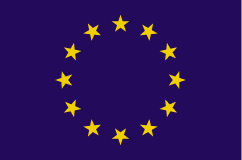 UNIONE EUROPEA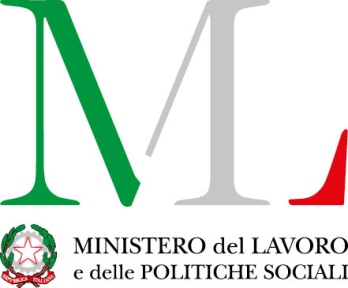 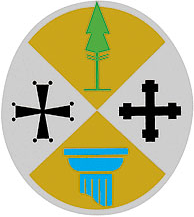 REGIONE CALABRIATitolo Progetto	________________________________________ Titolo Progetto	________________________________________ Soggetto Attuatore: Soggetto Attuatore: Provincia Sede di svolgimentoProtocollo di arrivoDataIl funzionarioCodice n.DENOMINAZIONEDENOMINAZIONENatura giuridicaNatura giuridicaNatura giuridicaP. IVAP. IVAC.F.C.F.Rappresentante legaleRappresentante legaleTel. e-maile-mailReferente per il progettoReferente per il progettoRuoloRuoloTel.e-maile-mailPersonale dipendente assunto dall’ente(criterio di valutazione A.1.1)Personale dipendente assunto dall’ente(criterio di valutazione A.1.1)N° dipendenti a tempo indeterminatoN° dipendenti a tempo indeterminatoN° dipendenti a tempo determinatoN° dipendenti a tempo determinatoIndirizzo sede LegaleIndirizzo sede LegaleIndirizzo sede LegaleCAPComuneProvinciaIndirizzo sede OperativaIndirizzo sede OperativaIndirizzo sede OperativaVia                                                                                       n. Via                                                                                       n. Via                                                                                       n. Via                                                                                       n. Via                                                                                       n. CAPComuneProvinciaTel.e-mailPecPecPecRif. accreditamentoRif. accreditamentoRif. accreditamentoDecreto n. ___________ del _____________Decreto n. ___________ del _____________Decreto n. ___________ del _____________Decreto n. ___________ del _____________Decreto n. ___________ del _____________Tipo AccreditamentoTipo AccreditamentoTipo Accreditamento□ Provvisorio	□ Definitivo□ Provvisorio	□ Definitivo□ Provvisorio	□ Definitivo□ Provvisorio	□ Definitivo□ Provvisorio	□ DefinitivoN° ore e allievi accreditate per la formazione continuaN° ore e allievi accreditate per la formazione continuaN° ore e allievi accreditate per la formazione continuaN° aule accreditate (criterio di valutazione A.1.2)N° aule accreditate (criterio di valutazione A.1.2)N° aule accreditate (criterio di valutazione A.1.2)Di cui laboratori Di cui laboratori Di cui laboratori TipologiaTipologiaN°N°N°Di cui laboratori Di cui laboratori Di cui laboratori Anno di finanziamento del corsoEstremi dell’atto di finanziamentoAmministrazione erogatriceTipologia PercorsoN° Allievi formati N° ore erogateN.COGNOME e NOME  UF DI INSEGNAMENTOORE DI DOCENZAINTERNO/ ESTERNOI-EBREVE DESCRIZIONE DEI REQUISITIFASCIA DI APPARTENENZA123n.N.COGNOME e NOME  FUNZIONE RICOPERTA NEL PROGETTOINTERNO/ESTERNOI-EBREVE DESCRIZIONE DEI REQUISITIFASCIA DI APPARTENENZA123n.TIPOLOGIA LOCALI (SPECIFICARE)UBICAZIONELOCALI ACCREDITATI (SI/NO)TIPO DI DISPONIBILITA’ (proprietà, affitto, comodato, altro)Aule didattiche LaboratoriAltri locali (specificare tipologia)TIPOLOGIAUSO (INDIVIDUALE O COLLETTIVO)QUANTITÀUBICAZIONE TIPO DI DISPONIBILITA’ (proprietà, affitto, comodato, altro)Dal ___/___/_____Al ___/___/_____Unità Formativa 1.1 - Adottare comportamenti sicuri sul luogo di lavoroDurata Ore 12Obiettivo di apprendimento Obiettivo di apprendimento Contenuti formativi:Durata OreMetodologie utilizzate per l'erogazione della formazione (es. esercitazioni di gruppo, attività pratica di laboratorio, ecc):Metodologie utilizzate per l'erogazione della formazione (es. esercitazioni di gruppo, attività pratica di laboratorio, ecc):Attrezzature e materiali necessari in relazione alla metodologia didattica adottata e alle finalità formative:Attrezzature e materiali necessari in relazione alla metodologia didattica adottata e alle finalità formative:Modalità di valutazione degli apprendimenti:Modalità di valutazione degli apprendimenti:Unità Formativa 1.2 Diritti e doveri del lavoratore e dell’impresa, legislazione del lavoro, contrattazione collettivaDurata Ore 20Obiettivo di apprendimento Obiettivo di apprendimento Contenuti formativi:Durata OreMetodologie utilizzate per l'erogazione della formazione (es. esercitazioni di gruppo, attività pratica di laboratorio, ecc):Metodologie utilizzate per l'erogazione della formazione (es. esercitazioni di gruppo, attività pratica di laboratorio, ecc):Attrezzature e materiali necessari in relazione alla metodologia didattica adottata e alle finalità formative:Attrezzature e materiali necessari in relazione alla metodologia didattica adottata e alle finalità formative:Modalità di valutazione degli apprendimenti:Modalità di valutazione degli apprendimenti:Unità Formativa 1.3 Competenze di base e trasversaliDurata Ore 8Obiettivo di apprendimento Obiettivo di apprendimento Contenuti formativi:Durata OreMetodologie utilizzate per l'erogazione della formazione (es. esercitazioni di gruppo, attività pratica di laboratorio, ecc):Metodologie utilizzate per l'erogazione della formazione (es. esercitazioni di gruppo, attività pratica di laboratorio, ecc):Attrezzature e materiali necessari in relazione alla metodologia didattica adottata e alle finalità formative:Attrezzature e materiali necessari in relazione alla metodologia didattica adottata e alle finalità formative:Modalità di valutazione degli apprendimenti:Modalità di valutazione degli apprendimenti:Unità Formativa 2.1 Organizzazione e qualità aziendaleDurata Ore 12Obiettivo di apprendimento Obiettivo di apprendimento Contenuti formativi:Durata OreMetodologie utilizzate per l'erogazione della formazione (es. esercitazioni di gruppo, attività pratica di laboratorio, ecc):Metodologie utilizzate per l'erogazione della formazione (es. esercitazioni di gruppo, attività pratica di laboratorio, ecc):Attrezzature e materiali necessari in relazione alla metodologia didattica adottata e alle finalità formative:Attrezzature e materiali necessari in relazione alla metodologia didattica adottata e alle finalità formative:Modalità di valutazione degli apprendimenti:Modalità di valutazione degli apprendimenti:Unità Formativa 2.2 Spirito di iniziativa e imprenditorialitàDurata Ore 20Obiettivo di apprendimento Obiettivo di apprendimento Contenuti formativi:Durata OreMetodologie utilizzate per l'erogazione della formazione (es. esercitazioni di gruppo, attività pratica di laboratorio, ecc):Metodologie utilizzate per l'erogazione della formazione (es. esercitazioni di gruppo, attività pratica di laboratorio, ecc):Attrezzature e materiali necessari in relazione alla metodologia didattica adottata e alle finalità formative:Attrezzature e materiali necessari in relazione alla metodologia didattica adottata e alle finalità formative:Modalità di valutazione degli apprendimenti:Modalità di valutazione degli apprendimenti:Unità Formativa 2.3 Relazione e comunicazione nell’ambito lavorativoDurata Ore 8Obiettivo di apprendimento Obiettivo di apprendimento Contenuti formativi:Durata OreMetodologie utilizzate per l'erogazione della formazione (es. esercitazioni di gruppo, attività pratica di laboratorio, ecc):Metodologie utilizzate per l'erogazione della formazione (es. esercitazioni di gruppo, attività pratica di laboratorio, ecc):Attrezzature e materiali necessari in relazione alla metodologia didattica adottata e alle finalità formative:Attrezzature e materiali necessari in relazione alla metodologia didattica adottata e alle finalità formative:Modalità di valutazione degli apprendimenti:Modalità di valutazione degli apprendimenti:Unità Formativa 3.1 Elementi di base della professione/mestiereDurata Ore 8Obiettivo di apprendimento Obiettivo di apprendimento Contenuti formativi:Durata OreMetodologie utilizzate per l'erogazione della formazione (es. esercitazioni di gruppo, attività pratica di laboratorio, ecc):Metodologie utilizzate per l'erogazione della formazione (es. esercitazioni di gruppo, attività pratica di laboratorio, ecc):Attrezzature e materiali necessari in relazione alla metodologia didattica adottata e alle finalità formative:Attrezzature e materiali necessari in relazione alla metodologia didattica adottata e alle finalità formative:Modalità di valutazione degli apprendimenti:Modalità di valutazione degli apprendimenti:Unità Formativa 3.2 Competenza digitaleDurata Ore 24Obiettivo di apprendimento Obiettivo di apprendimento Contenuti formativi:Durata OreMetodologie utilizzate per l'erogazione della formazione (es. esercitazioni di gruppo, attività pratica di laboratorio, ecc):Metodologie utilizzate per l'erogazione della formazione (es. esercitazioni di gruppo, attività pratica di laboratorio, ecc):Attrezzature e materiali necessari in relazione alla metodologia didattica adottata e alle finalità formative:Attrezzature e materiali necessari in relazione alla metodologia didattica adottata e alle finalità formative:Modalità di valutazione degli apprendimenti:Modalità di valutazione degli apprendimenti:Unità Formativa 3.3 Competenze sociali e civicheDurata Ore 8Obiettivo di apprendimento Obiettivo di apprendimento Contenuti formativi:Durata OreMetodologie utilizzate per l'erogazione della formazione (es. esercitazioni di gruppo, attività pratica di laboratorio, ecc):Metodologie utilizzate per l'erogazione della formazione (es. esercitazioni di gruppo, attività pratica di laboratorio, ecc):Attrezzature e materiali necessari in relazione alla metodologia didattica adottata e alle finalità formative:Attrezzature e materiali necessari in relazione alla metodologia didattica adottata e alle finalità formative:Modalità di valutazione degli apprendimenti:Modalità di valutazione degli apprendimenti:Criteri di valutazioneCriteri di valutazioneCriteri di valutazioneIndicatori e Parametri di ValutazioneIndicatori e Parametri di ValutazioneASoggetto proponenteA.1 Qualità dell’ente di formazioneN. personale dipendente assunto presso l’Ente di formazione ASoggetto proponenteA.1 Qualità dell’ente di formazioneN. Aule accreditateASoggetto proponenteA.2 EsperienzaN. Progetti di Formazione Continua gestiti nel periodo 2016-2021BOfferta formativa pubblicaB.1 Qualità dei docenti coinvolti% Qualificazione dei docenti in funzione della Fascia A 